ДИДАКТИЧЕСКИЙ   МАТЕРИАЛК ЗАНЯТИЯМ ПО ВАЛЕОЛОГИИ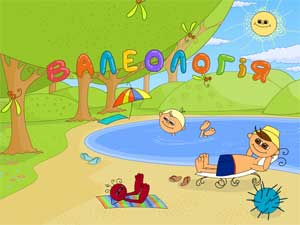 «ЧИСТЫЕ РУКИ»Цель: Обучать последовательности действий процесса умывания. Активировать словарь: мыло, мочалка, щетка, полотенце. Формировать потребности в соблюдении правил личной гигиены. Учить практическому освоению навыков здорового образа жизни.Материал: картинки с правилами, предметами туалета, мелкие игрушки, объемные фигурки животных, предметы труда.Содержание:1 – й вариант – воспитатель предлагает детям выбрать картинки, соответствующие правилу, когда надо мыть руки, и соответственно картинке найти объемные предметы.2 – й вариант – воспитатель предлагает детям имитировать движения процесса умывания (развивается творчество и воображение).«МОЕ ЛИЦО»Цель: Учить познанию самого себя, своей индивидуальности. Обучать детей составлению лица человека (с использованием различных предметов). Развивать мелкую моторику рук. Закреплять понятия детей о цвете (голубые, зеленые, серые, карие глаза). Закреплять представление о частях лица; активизировать словарь: глаза, рот, губы, нос, брови. Развивать тактильные ощущения.Материал: разноцветная тесьма, пуговицы, палочки, пластилин, наждачная бумага, бархатная бумага, поролон.Содержание: Используя различные материалы, дети составляют человека или его лицо; дают описательный рассказ о лице, его форме и т.д.«НАЙДИ ПАРУ»Цель: Упражнять детей в подборе одинаковых пластин, сравнивая их поверхности благодаря тактильным ощущениям (с завязанными глазами).Содержание: Перед детьми кладут пластины, обклеенные фольгой, бархатной бумагой, мехом, фланелью, шелком, а также металлические и деревянные пластины. Дети выбирают по одной пластине, а затем по очереди на ощупь ищут вторую такую же.Примечание. Ребенок должен объяснить, что помогло ему правильно определить разные материалы.«УМЕЮ – НЕ УМЕЮ»Цель: Активизировать внимание детей на свои умения и физические возможности своего организма. Развивать исследовательскую деятельность, воспитывать чувство собственного достоинства.Содержание: В игре может участвовать любое количество детей (от 1 до 10). Ведущий бросает ребенку мяч и произносит: «Я умею» или «Я не умею». Ребенок, поймав мяч, должен продолжить фразу, объяснив, почему он умеет (что ему помогает) или не умеет (может ли научиться) это делать, и вернуть мяч ведущему. Например: «Я умею бегать, потому что у меня есть ноги», «Я не умею летать, потому что у меня нет крыльев».«ОПРЕДЕЛИ НА ОЩУПЬ»Цель: Упражнять детей в угадывании знакомых предметов на ощупь, называя признаки этого предмета.Содержание: Ребенок должен на ощупь определить предмет в «чудесном мешочке» и охарактеризовать его, выделяя как можно больше признаков. Воспитатель предлагает назвать цвет предмета и выясняет, почему невозможно это сделать. В целях усложнения игры в мешочек стоит положить лишь один предмет для угадывания, предварительно показав его остальным детям. За каждый правильный ответ вручается фишка.«ОПРЕДЕЛИ ПО ЗВУКУ»Цель: Упражнять органы слуха в определении и различении разных звуков.Содержание: Для проведения игры дети делятся на две команды и садятся спиной к воспитателю. Воспитатель с помощью различных предметов и инструментов имитирует различные звуки. Для этого можно использовать музыкальные инструменты, бумагу, фольгу, надувной воздушный шар, стеклянную и металлическую посуду, насос для накачивания мячей, резиновую игрушку-пищалку и др. Игроки каждой команды по очереди угадывают звук. Выигравшей считается команда, давшая больше правильных ответов и допустившая меньше ошибок. За каждый правильный ответ команда получает фишку.«ОТГАДАЙ, ГДЕ ПУТЕШЕСТВОВАЛ МИШКА»Цель: С помощью магнитофонных записей упражнять детей в восприятии различных звуков.Содержание: Детям предлагается прослушать записи шелеста листьев, пения птиц, звуков, издаваемых поездом и автомобилем, шум морского прибоя и т. п. Ребята должны угадать услышанные звуки и рассказать, какие мысли они навевают.«УГАДАЙ, КТО ПОЗВАЛ»(«КТО СКАЗАЛ «МЯУ»?»)Цель: Тренировать органы слуха и активизировать внимание и слуховую память детей.Содержание: Водящий, стоя спиной к игрокам, должен определить, кто его позвал (или произнес слово «мяу»). В случае правильного ответа место ведущего занимает ребенок, чей голос был определен.Для усложнения игры детям можно раздать по погремушке. Воспитатель указывает на очередного игрока, который должен погреметь своей погремушкой. Водящий определяет, кто из участников игры погремел погремушкой. При этом водящий может стоять в кругу, глаза должны быть у него закрыты.НЕ ПРОПУСТИ СВОЙ ЗВУК»Цель: Развивать фонематический слух детей.Содержание: Воспитатель предлагает каждому ребенку побыть домиком какого-то звука (дети сами выбирают и называют, чьим домиком они будут). Для этого они выбирают нагрудный знак с изображением любого звука русского языка ([р], [о], [y] и т.д.). В процессе слушания стихотворения (рассказа) дети определяют первый звук каждого слова. Услышав слово со «своего» звука, ребенку нужно быстро встать и сесть на место. Воспитатель следит за правильностью выполнения задания.«ЧТО МОЖНО КУСАТЬ ЗУБАМИ?»Цель: Развивать умение детей устанавливать положительное и отрицательное влияние на зубы продуктов, употребляемых в пищуСодержание: Дети встают в круг. Водящий взрослый или ребенок (в зависимости от возраста детей группы) называет предметы, продукты. (Например: камень, булка, котлета, косточка, палец, орех и т. д.).  Дети говорят «да» и поднимают руки вверх, если это можно кусать зубами, или говорят «нет» и приседают, если это нельзя кусать зубами.Для подготовки  по развитию тактильных ощущений ряд игровых заданий.«ВСЕ  ПОМОЩНИКИ ВАЖНЫ,ВСЕ ПОМОЩНИКИ НУЖНЫ, А КОМУ КАКОЙ НУЖНЕЕ?»Цель: Активизировать знания детей о доминирующем развитии того или иного органа чувств для людей определенной профессии. Активизировать словарь: повар, разведчик дирижер, парфюмер, фокусник.Содержание: Каждый игрок получает большую карточку с изображением человека определенной профессии. На столе лежат маленькие карточки с изображением того или иного органа чувств. Игроки по очереди достают по одной маленькой карточке и либо оставляют ее у себя, если она подходит к изображению на большой карточке (т. е. если этот орган чувств важен для людей данной профессии), либо возвращают обратно. (Например: к большой карточке с изображением парфюмера ребенок подбирает маленькую карточку, на которой изображен нос.) Игра заканчивается, когда у каждого игрока имеется по одной маленькой карточке, соответствующей большой. Затем игроки по очереди обосновывают свой выбор. Остальные игроки внимательно слушают и оценивают правильность. Выигрывает тот, кто не сделал ни одной ошибки или допустил минимальное количество неточностей.Применение: Количество разрезанных карточек должно быть больше необходимого. Можно предложить вариант игры, при котором каждый из детей имеет право выбрать несколько больших карточек. Это становится возможным по мере овладения дошкольниками соответствующими знаниями об особенностях развития определенного органа чувств у людей разных профессий.«МОЖНО-НЕЛЬЗЯ» Цель: формирование представлений о том, что контакты с животными могут быть опасны Материал: картинки с изображением животных в период покоя и в период агрессии, фишки красного и зеленого цветов. Содержание: Рассмотреть внимательно картинки, положить зеленую фишку на ту карточку, где изображено животное, к которому можно сейчас подойти ( период покоя). А красную фишку — на карточку с изображением животного в период агрессии  ( подходить нельзя).«ГРЯЗНУЛИ»Цель: Помочь детям запомнить ситуации, когда необходимо мытьруки и демонстрация способов распространения бактерий и микробовот одного человека к другому.Оборудование : мяч с нашитыми липучками, бактерии и микробыХод игры: воспитатель выбирает участников игры. Раздает им бактерии и микробы и распределяет роли: (на липучках)• не помыл руки перед едой• Не помыл руки после посещения туалета• Не помыл руки после прогулки• Съел грязными руками печенье на улице.• Гладил на улице кошу и не помыл руки• Забыл прикрыть рот при чихании и кашле• (можно придумать аналогичные ситуации)Затем воспитатель берет в руки мяч, притворяется будто чихнул, говорит «Ой, теперь мои бактерии попали на мяч» и после этих слов приклеивает бактерию на липучку, бросает мяч другому. Тот в ответ должен громко сказать слова своей роли «Ой, я забыл помыть руки перед едой» и приклеивает свою бактерию, кидает мяч другому. В заключении мяч у педагога и он говорит «Видели, как много бактерий мы передали друг другу. Вот почему мы должны мыть руки часто, чтобы предотвратить распространение бактерий и не заболеть.ИГРОВЫЕ УПРАЖНЕНИЯ К ЗАНЯТИЯМ ПО ВАЛЕОЛОГИИ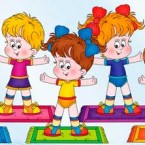 «ПОГОВОРИМ БЕЗ СЛОВ»Цель: Упражнять детей в понимании смысла некоторых жестов, позы, мимики человека.Содержание: Воспитатель предлагает детям отгадать значение его жестов (приветствие, прощание, угроза и пр.), мимики (удивление, радость, злость и пр.), позы (растерянность, усталость, благополучие и пр.). Затем ребятам дается задание привести примеры использования различных жестов, изменения позы и мимики с целью понимания друг друга без слов.«ПОСЛУШАЕМ СВОЙ ОРГАНИЗМ»Цель: Познакомить детей с элементарными приемами релаксации, что оказывает позитивное влияние на самочувствие и самоощущение.Содержание: Воспитатель предлагает детям удобно сесть или лечь, закрыть глаза, расслабиться (расслабить руки, ноги, все тело), прислушаться к себе, к тому, как работают внутренние органы организма (как пульсирует кровь в такт ударам сердца, как ровно мы дышим, находясь в спокойном состоянии, и т. п.).«ЧЬИ ГЛАЗА ТЕБЕ ПОМОГУТ?»Цель: Закрепить знания детей об особенностях зрения живых организмов.Содержание: Воспитатель предлагает каждому ребенку ситуацию, для решения которой он имеет право «использовать» глаза любого животного (пройди по темной пещере, посчитай бисер, достань с морского дна жемчужину и т. п.).«СКАЖИ ТИХО, ГРОМКО. КОГДА ЛУЧШЕ СЛЫШНО И ПОЧЕМУ?»Цель: Развивать слух детей. Активизировать их внимание на силу голоса, при которой будет хорошо слышна их речь. Формировать культуру речи.Содержание: Водящий становится на расстоянии 3-4 метров от других детей и подает команды игрокам, периодически меняя силу голоса. Дети выполняют команды. Потом взрослый выясняет, почему некоторые команды дети выполняли неправильно. Ребята приходят к выводу, что произносить команды нужно громко, четко. А помогали им расслышать команды уши.ИГРОВОЕ УПРАЖНЕНИЕ  НА РАЗВИТИЕ ГЛАЗОМЕРАЦель: Развивать глазомер детей, учить их соотносить величину предметов, длину отрезков и т. п.Содержание: Детям предлагается выполнить ряд заданий. Одновременно одно и то же задание могут выполнять несколько детей.-Пометь карандашом центр круга.-Раздели прямоугольник пополам.-Проведи линию такой же длины.-Отрежь полоску такого же размера.-Вырежи такую же фигуру.Затем воспитатель помогает проверить, насколько верно и точно выполнены задания, и по необходимости дает рекомендации.«КТО БЫСТРЕЕ СОСЧИТАЕТ ПУГОВИЦЫ»Цель: Активизировать внимание детей на том, что большое количество задействованных в работе анализаторов облегчают выполнение любой работы.Содержание: Ребенку предлагают сосчитать количество пуговиц на своей рубашке (кофте, платье, пальто, шубе) двумя способами: только на ощупь или ощупывая и глядя на них.Примечание. Побеседовать с детьми о том, в каком случае, получается, считать быстрее и почему.«ТЕЛЕФОН»Цель: формирование знания о телефонной связи, как предмете первой необходимости в критических ситуациях, знакомить с телефонными номерами служб — спасателей. Оборудование:  иллюстрации с изображением той или иной опасной ситуации, игровые автомобили служб спасения, карточки с номерами телефонов. Описание: подобрать к иллюстрации с конкретной ситуации номер телефона, автомобиль определенной службы спасения.«СКОРАЯ ПОМОЩЬ»Цель: закрепление у детей знания и практические умения по оказанию первой помощи. Оборудование: картинки с изображением медицинских принадлежностей (термометр, бинт, зелёнка). Воспитатель обыгрывает с детьми ситуацию, когда человек порезал руку, ногу, разбил колено, локоть, затемпературил, когда заболело горло, попала соринка в глаз, пошла носом кровь. По каждой ситуации отрабатывают последовательность действий.«ЗНАКОМЫЙ, СВОЙ, ЧУЖОЙ» Цель: формирование точного понятие того, кто является  «своим», «чужим», « знакомым». Описание: перед началом игры выяснить у детей, кого, по их мнению, можно считать «своим», а кого-»чужим», кого можно назвать «знакомым», чем знакомый отличается от близкого человека, чем от чужого, постороннего. Дети стоят на небольшом расстоянии друг от друга, образуя круг. Ведущий — в центре поочередно бросает мяч каждому, приговаривая: знакомый, свой, чужой, выделяя интонацией и паузой того, кого нужно назвать. Ребенок, поймавший мяч, называет соответствующего человека и возвращает мяч ведущему.«ЧТО ТАКОЕ ХОРОШО, А ЧТО ТАКОЕ ПЛОХО» Цель: уточнение представлений детей об экологически правильном поведении. Материал: сюжетные картинки. Описание: предложить детям определить на картинках и выбрать те, на которых ребенок ведет себя хорошо, бережет свой организм( в дождливую погоду выходить на улицу с зонтом, заниматься спортом, питаться полезными для здоровья продуктами и т. д.)«СОСТАВИМ МОДЕЛЬ ХОРОШЕГО И ЗЛОГО ЧЕЛОВЕКА» Цель: развитие умения подбирать детали лица человека, который может представлять опасность ( или наоборот) для окружающих. Материал: детали лица ( глаза с разным выражением лица, носы, рты разной формы, различные детали причесок), контуры лица. Описание: предложить детям из отдельных деталей составить воображаемое лицо, соответствующее облику доброго и злого человека.ЗАГАДКИПОВАЛЕОЛОГИИ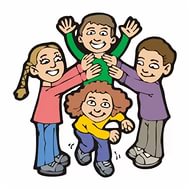 1.Брат с братом через дорожку живут,А друг друга не видят.     (Глаза)2.Стоят два кола,На колах — бочка,На бочке — кочка,На кочке — лес дремучий.  (Человек)3.Когда мы едим – они работают,Когда мы не едим – они отдыхают. (Зубы)4.Между двух светил я в середине.  (Нос)5.Красные двериВ пещере моей.Белые звериСидят у дверей.И мясо,и хлеб -Всю добычу моюЯ с радостьюБелым зверям отдаю. (Рот, зубы)6. Всегда во рту,А не проглотишь. (Язык)7.Пять братьев:Годами равные, ростом разные. (Пальцы)8.У Петьки — картошкой,У Марьюшки — уточкой.(Нос)9.У двух матерейПо пяти сыновей,И одно имя всем.( Рука и пальцы)10.Пять братьев, —Годами равны,А ростом — разные. (Пальцы)11.Вот гора, а у горы –Две глубокие норы.В этих норах воздух бродит:То заходит, то выходит. (Нос)12.Рассыпались песчинкиНа щечках у Маринки. (Веснушки)18.У Алешки – копной,У Аленки – волной. (Волосы)19.Белые силачиРубят калачи,А красный говорунНовые подкладывает. (Зубы, язык)20.Полно корытоГусей-лебедей намыто. (Зубы)21. Тридцать два молотят,А один поворачивает. (Язык и зубы)22. Один говорит, двое глядят, двое слушают. (Язык, глаза и уши)23.Не сеют, не сажают – сами вырастают.                                                      (Волосы)24.Оля слушает в лесу,Как кричат кукушки.А для этого нужныНашей Оле (Ушки)13.Есть всегда у людейЕсть всегда у кораблей. (Нос)14.На ночь два оконца сами закрываются,А с восходом солнца сами открываются.                                                                    (Веки и глаза)15. Два близнеца — два братца,На нос верхом садятся,Сами верхом, а ноги — за ушами. (Глаза)16. Если б не было его,Не сказал бы ничего. (Язык)17. Идут четыре брата навстречу старшему.- Здравствуй, большак, — говорят.- Здорово, Васька-указка,Мишка-середка,Гришка-сироткаДа крошка Тимошка! (Пальцы)25.Оля ягодки беретПо две, по три штучки.А для этого нужны Нашей Оле (Ручки)26. Пять братьев -Годами равные, ростом разные. (Пальцы)27. Оля ядрышки грызет,Падают скорлупки.А для этого нужны Нашей Оле (Зубки)28. Пятерка братьев неразлучна,Им вместе никогда не скучно.Они работают пером,Пилою, ложкой, топором.(Пальцы)29.Всю жизнь друг друга догоняют,а обогнать не могут. (Ноги)30.Всю жизнь ходят в обгонку,А обогнать друг друга не могут. (Ноги)31. Полон хлевецБелых овец. (Рот и зубы)32.Что за обедом всего нужнее?(Рот)33. День и ночь стучит оно,Словно бы заведено.Будет плохо, если вдругПрекратится этот стук.(Сердце )34.Ношу их много лет,А счету им не знаю.(Волосы)